PLEASE RETURN TO YOUR GUIDANCE COUNSELOR AS SOON AS POSSIBLEBAYSIDE HIGH SCHOOLSENIOR ACTIVITY SHEETAs part of the college application process, many colleges ask for letters of recommendation from your Guidance Counselor. We take the five teacher feedback forms, which are distributed to students, and write a summary, incorporating some of the pertinent things your teachers say about you plus other information.Please speak to teachers about completing your feedback forms right away. If you need to, see your guidance counselor to get another batch. After a suitable period of time, check with your teachers to see if they have returned the forms to us.In addition, it is important for us to know more about you – for example your interests and extracurricular activities (9th thru 11th grades) In the spaces below, please carefully and legibly answer each question (for more room, you may use the back of the form, but number your responses.) If you would like to, you may type the answers or submit a resume in addition to this form. Return the form to your Guidance Counselor.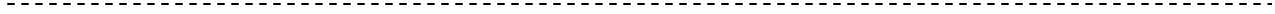 Name 				 (Print)   Last	First	OSIS #E-mail Address	Home #	Cell #Guidance Counselor’s Name1.	If you were not born in the U.S., where were you born and how long did you live there? If you consider yourself a member of a minority group, which one (s)?If you are active in religious or community activities outside of school, please list the organizations, your specific tasks, and the dates you participated. (Honors or Awards?)If you hold/held jobs after school, list them along with your primary responsibilities, dates and hours.If you belong/have belonged to school clubs, please list them along with dates of participation.  If you have had special responsibilities, please tell us about your role(s). (Honors or Awards?)If you have a special talent, what is it?  Be specific regarding music ability, art ability, creative writing ability, academic ability, computer skills, etc. (Honors or Awards?)Tell us about your membership on athletic teams, dates and the position you played (Honors or awards?)List any other academic awards or special honors you may have received.If there is some special family circumstance or personal obstacle to academic success you feel you may want to share with college personnel, please write about it now. (Start here but please use back for a fuller response).Is there anything else that we should know about you?1